Atletický čtyřboj, Kralupy nad Vltavou, 10.9.2016
Tradiční závod pro mládežDne 10.9. proběhly v Sokole závody v  atletickém čtyřboji pro všechny děti od 4 do 14 let. Počasí pro atletiku bylo velmi příznivé. Závodů se  zúčastnilo 58 dětí a vyzkoušeli si běh na 50 m, skok daleký, hod kriketovým míčkem a podle věku běh na 400 a  800 m. Celkem bylo 5 kategorií pro chlapce i dívky. Během soutěžení jsme mohli vidět slzy štěstí i zklamání, ale nakonec všichni závodníci dokončili závody a  těšili se na vyhlášení vítězů. Nejlepší tři závodníci v jednotlivých kategoriích byli oceněni medailí, diplomem a malou cenou. Dokonce jsme museli  v některých kategoriích vyhlásit 2 první, 2 druhá a 2 třetí místa, díky úplně shodným bodům za umístnění v jednotlivých disciplínách.TJ Sokol Kralupy nad Vltavou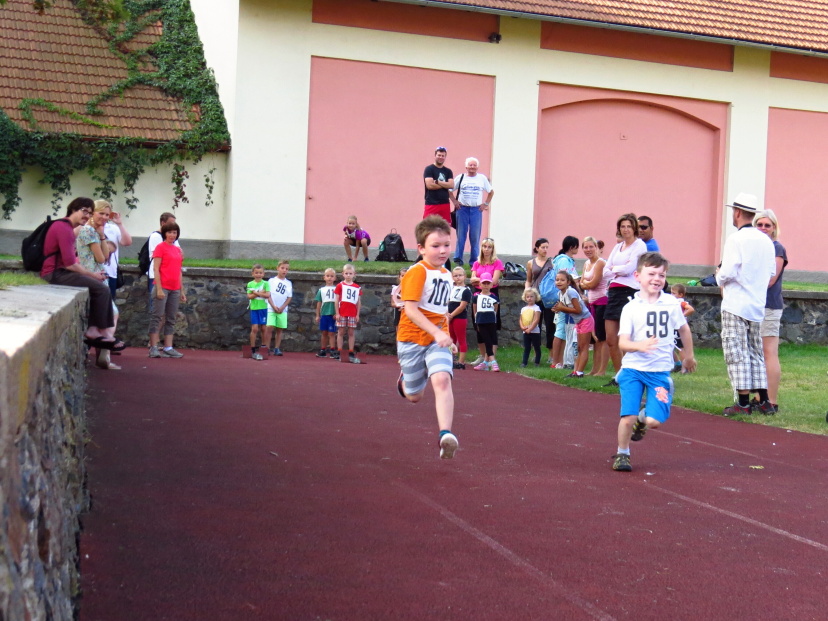 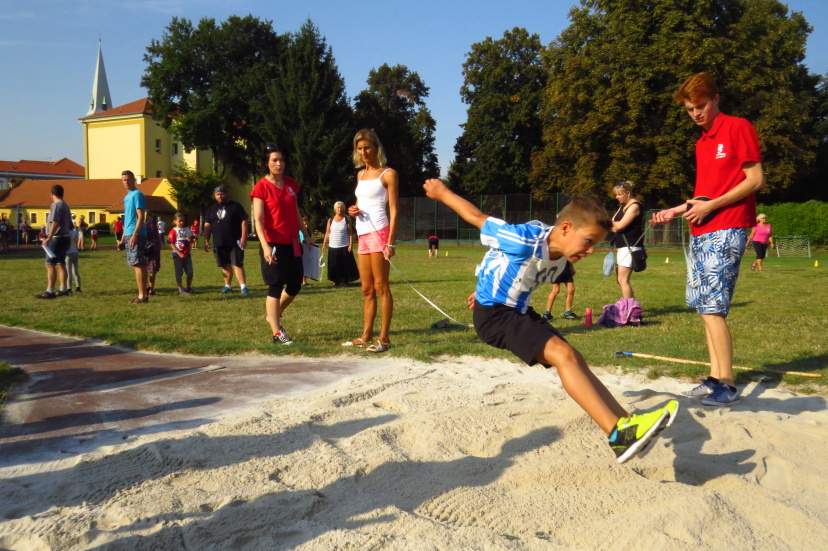 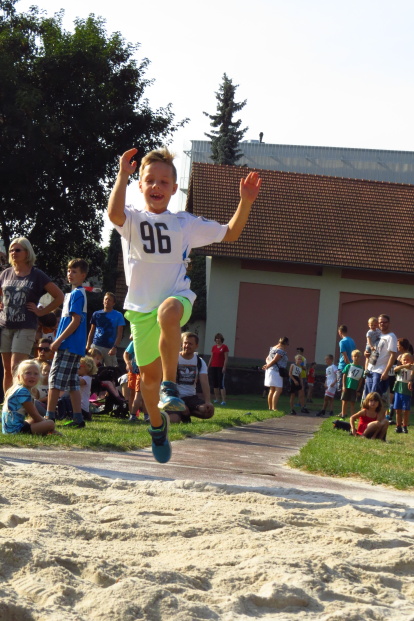 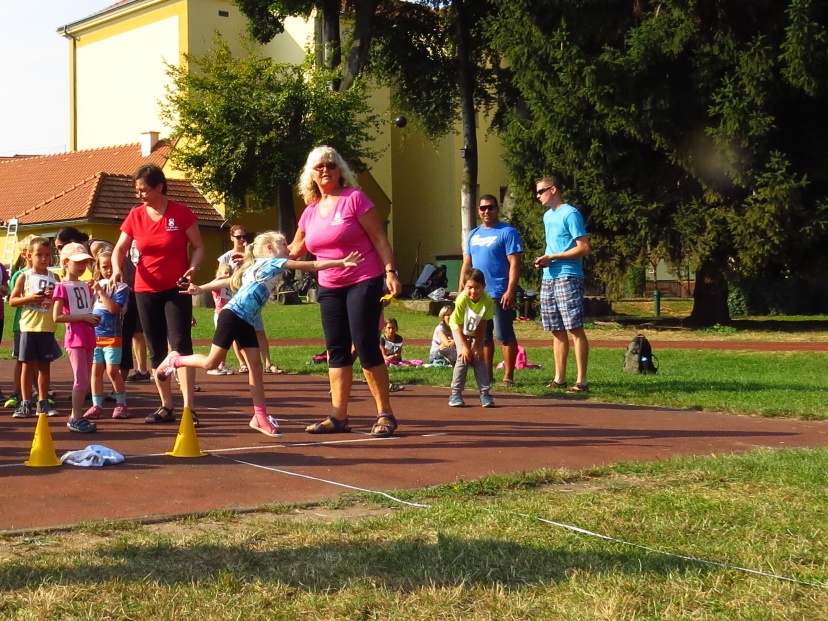 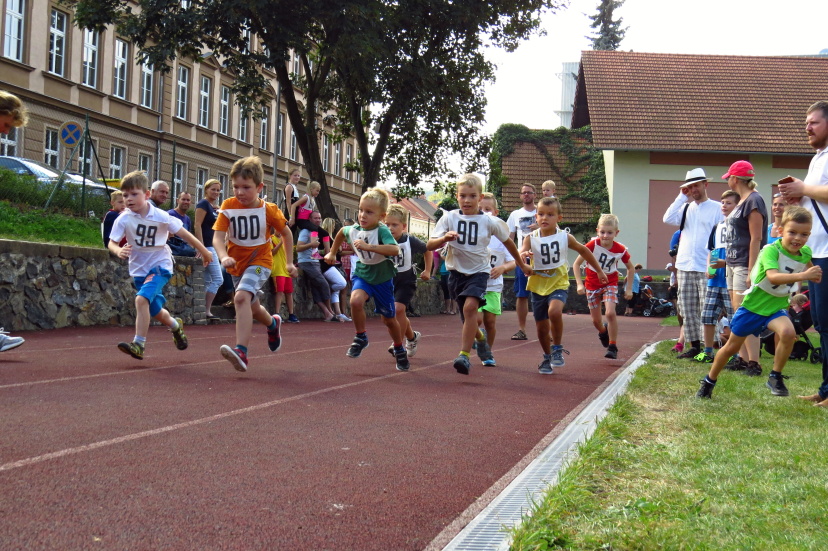 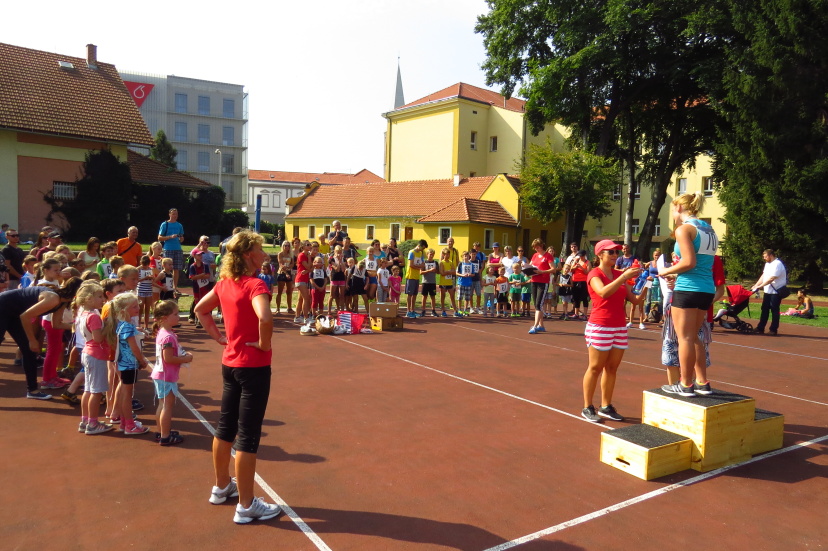 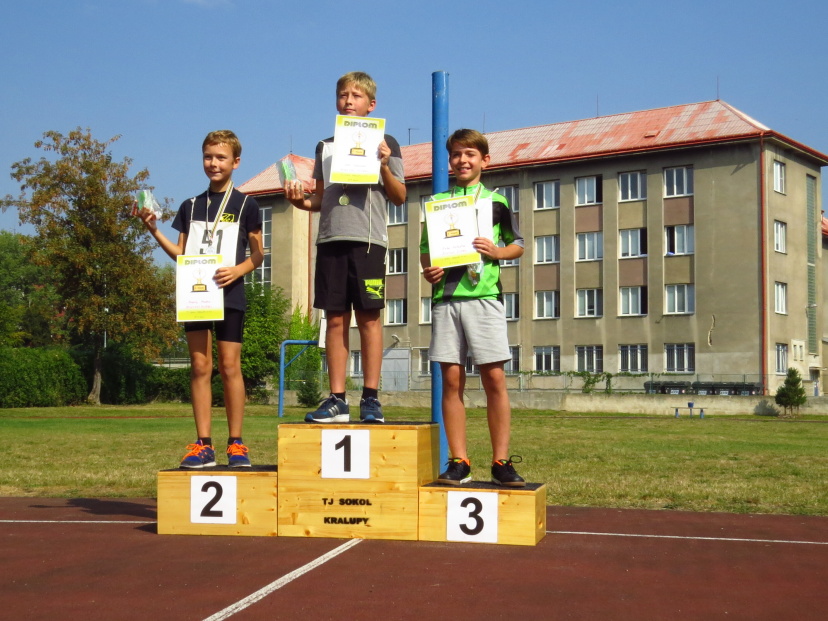 